PENGARUH PENERIMAAN PAJAK KENDARAAN BERMOTOR, BEA BALIK NAMA KENDARAAN BERMOTOR, DAN PAJAK BAHAN BAKAR KENDARAAN BERMOTOR TERHADAP PENDAPATAN ASLI DAERAH DKI JAKARTA 
PERIODE 2008-2017Oleh:Nama	: Giovanni Kumala
NIM	: 39150153SkripsiDiajukan sebagai salah satu syarat untuk 
memperoleh gelar Sarjana Akuntansi Program Studi Akuntansi
Kosentrasi Perpajakan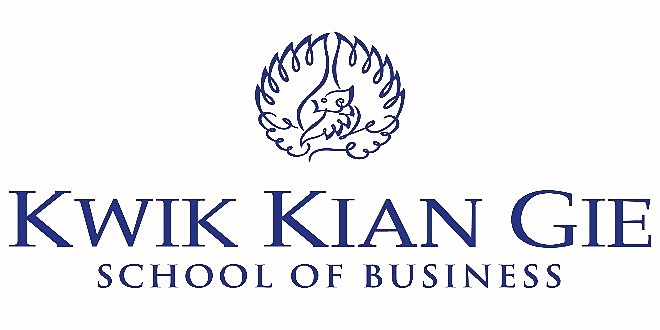 INSTITUT BISNIS dan INFORMATIKA KWIK KIAN GIEJAKARTA Agustus 2019